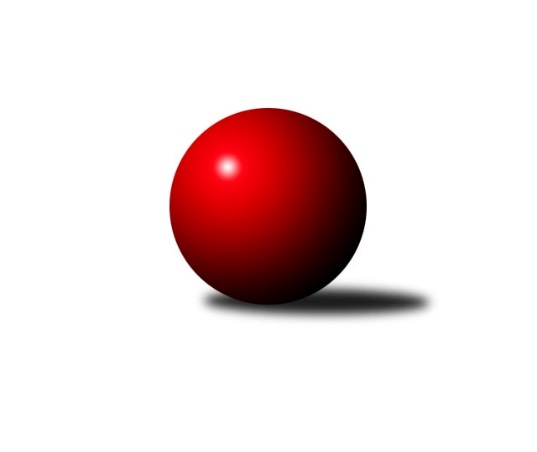 Č.1Ročník 2020/2021	13.9.2020Nejlepšího výkonu v tomto kole: 1198 dosáhlo družstvo: SKK Dubňany Jihomoravský KP dorostu 2020/2021Výsledky 1. kolaSouhrnný přehled výsledků:KK Blansko 	- TJ Sokol Vracov B	3:1	1093:759	4.0:2.0	13.9.KK Mor.Slávia Brno	- KK Vyškov	1:3	878:995	2.0:4.0	13.9.SKK Dubňany 	- TJ Lokomotiva Valtice B	4:0	1198:858	6.0:0.0	13.9.TJ Sokol Husovice	- SK Baník Ratíškovice A	0:4	627:1188	0.0:6.0	13.9.TJ Sokol Mistřín 	- SK Podlužan Prušánky 		dohrávka		27.9.Tabulka družstev:	1.	SKK Dubňany	1	1	0	0	4.0 : 0.0 	6.0 : 0.0 	 1198	2	2.	SK Baník Ratíškovice A	1	1	0	0	4.0 : 0.0 	6.0 : 0.0 	 1188	2	3.	KK Blansko	1	1	0	0	3.0 : 1.0 	4.0 : 2.0 	 1093	2	4.	KK Vyškov	1	1	0	0	3.0 : 1.0 	4.0 : 2.0 	 995	2	5.	TJ Sokol Mistřín	0	0	0	0	0.0 : 0.0 	0.0 : 0.0 	 0	0	6.	SK Baník Ratíškovice B	0	0	0	0	0.0 : 0.0 	0.0 : 0.0 	 0	0	7.	SK Podlužan Prušánky	0	0	0	0	0.0 : 0.0 	0.0 : 0.0 	 0	0	8.	KK Mor.Slávia Brno	1	0	0	1	1.0 : 3.0 	2.0 : 4.0 	 878	0	9.	TJ Sokol Vracov B	1	0	0	1	1.0 : 3.0 	2.0 : 4.0 	 759	0	10.	TJ Lokomotiva Valtice B	1	0	0	1	0.0 : 4.0 	0.0 : 6.0 	 858	0	11.	TJ Sokol Husovice	1	0	0	1	0.0 : 4.0 	0.0 : 6.0 	 627	0Podrobné výsledky kola:	 KK Blansko 	1093	3:1	759	TJ Sokol Vracov B	Jan Kotouč	 	 190 	 167 		357 	 1:1 	 356 	 	176 	 180		Adam Baťka	Vít Janáček	 	 183 	 195 		378 	 1:1 	 403 	 	181 	 222		Stanislav Vacenovský	Nikola Dvořáková	 	 181 	 177 		358 	 2:0 	 0 	 	0 	 0		rozhodčí: Nejlepší výkon utkání: 403 - Stanislav Vacenovský	 KK Mor.Slávia Brno	878	1:3	995	KK Vyškov	Jaromír Doležel	 	 131 	 150 		281 	 1.5:0.5 	 280 	 	131 	 149		Dominik Valent	Nikola Novotná	 	 145 	 136 		281 	 0:2 	 383 	 	193 	 190		Lucie Horalíková	Josef Němeček	 	 156 	 160 		316 	 0.5:1.5 	 332 	 	172 	 160		Sabina Šebelovározhodčí: Nejlepší výkon utkání: 383 - Lucie Horalíková	 SKK Dubňany 	1198	4:0	858	TJ Lokomotiva Valtice B	Jaroslav Harca	 	 199 	 202 		401 	 2:0 	 253 	 	125 	 128		Michaela Mlynariková	Aleš Zlatník	 	 201 	 191 		392 	 2:0 	 275 	 	148 	 127		Vít Baránek	Michal Veselý	 	 187 	 218 		405 	 2:0 	 330 	 	162 	 168		Zbyněk Škodarozhodčí: Alžběta HarcováNejlepší výkon utkání: 405 - Michal Veselý	 TJ Sokol Husovice	627	0:4	1188	SK Baník Ratíškovice A	Tereza Hronová	 	 132 	 155 		287 	 0:2 	 427 	 	200 	 227		Vojtěch Toman	Klaudie Kittlerová	 	 157 	 183 		340 	 0:2 	 392 	 	193 	 199		Tomáš Květoň	nikdo nenastoupil	 	 0 	 0 		0 	 0:2 	 369 	 	175 	 194		Adam Podéšťrozhodčí: Nejlepší výkon utkání: 427 - Vojtěch TomanPořadí jednotlivců:	jméno hráče	družstvo	celkem	plné	dorážka	chyby	poměr kuž.	Maximum	1.	Vojtěch Toman 	SK Baník Ratíškovice A	427.00	278.0	149.0	9.0	1/1	(427)	2.	Michal Veselý 	SKK Dubňany 	405.00	288.0	117.0	10.0	1/1	(405)	3.	Stanislav Vacenovský 	TJ Sokol Vracov B	403.00	273.0	130.0	11.0	1/1	(403)	4.	Jaroslav Harca 	SKK Dubňany 	401.00	275.0	126.0	6.0	1/1	(401)	5.	Aleš Zlatník 	SKK Dubňany 	392.00	287.0	105.0	7.0	1/1	(392)	6.	Tomáš Květoň 	SK Baník Ratíškovice A	392.00	293.0	99.0	9.0	1/1	(392)	7.	Lucie Horalíková 	KK Vyškov	383.00	276.0	107.0	11.0	1/1	(383)	8.	Vít Janáček 	KK Blansko 	378.00	273.0	105.0	11.0	1/1	(378)	9.	Adam Podéšť 	SK Baník Ratíškovice A	369.00	271.0	98.0	10.0	1/1	(369)	10.	Nikola Dvořáková 	KK Blansko 	358.00	266.0	92.0	17.0	1/1	(358)	11.	Jan Kotouč 	KK Blansko 	357.00	263.0	94.0	21.0	1/1	(357)	12.	Adam Baťka 	TJ Sokol Vracov B	356.00	266.0	90.0	18.0	1/1	(356)	13.	Klaudie Kittlerová 	TJ Sokol Husovice	340.00	263.0	77.0	19.0	1/1	(340)	14.	Sabina Šebelová 	KK Vyškov	332.00	254.0	78.0	19.0	1/1	(332)	15.	Zbyněk Škoda 	TJ Lokomotiva Valtice B	330.00	245.0	85.0	16.0	1/1	(330)	16.	Josef Němeček 	KK Mor.Slávia Brno	316.00	246.0	70.0	16.0	1/1	(316)	17.	Tereza Hronová 	TJ Sokol Husovice	287.00	202.0	85.0	27.0	1/1	(287)	18.	Jaromír Doležel 	KK Mor.Slávia Brno	281.00	220.0	61.0	25.0	1/1	(281)	19.	Nikola Novotná 	KK Mor.Slávia Brno	281.00	220.0	61.0	26.0	1/1	(281)	20.	Dominik Valent 	KK Vyškov	280.00	205.0	75.0	27.0	1/1	(280)	21.	Vít Baránek 	TJ Lokomotiva Valtice B	275.00	188.0	87.0	20.0	1/1	(275)	22.	Michaela Mlynariková 	TJ Lokomotiva Valtice B	253.00	186.0	67.0	29.0	1/1	(253)Sportovně technické informace:Starty náhradníků:registrační číslo	jméno a příjmení 	datum startu 	družstvo	číslo startu
Hráči dopsaní na soupisku:registrační číslo	jméno a příjmení 	datum startu 	družstvo	25674	Jaroslav Harca	13.09.2020	SKK Dubňany 	24706	Lucie Horalíková	13.09.2020	KK Vyškov	Program dalšího kola:2. kolo			TJ Sokol Vracov B - -- volný los --	20.9.2020	ne	10:00	KK Vyškov - SKK Dubňany 	20.9.2020	ne	10:00	SK Podlužan Prušánky  - KK Mor.Slávia Brno	20.9.2020	ne	10:00	SK Baník Ratíškovice A - TJ Sokol Mistřín 	20.9.2020	ne	10:00	TJ Lokomotiva Valtice B - KK Blansko 	Nejlepší šestka kola - absolutněNejlepší šestka kola - absolutněNejlepší šestka kola - absolutněNejlepší šestka kola - absolutněNejlepší šestka kola - dle průměru kuželenNejlepší šestka kola - dle průměru kuželenNejlepší šestka kola - dle průměru kuželenNejlepší šestka kola - dle průměru kuželenNejlepší šestka kola - dle průměru kuželenPočetJménoNázev týmuVýkonPočetJménoNázev týmuPrůměr (%)Výkon1xVojtěch TomanRatíškovice A4271xVojtěch TomanRatíškovice A117.634271xMichal VeselýDubňany4051xLucie HoralíkováVyškov116.323831xStanislav VacenovskýVracov B4031xStanislav VacenovskýVracov B110.254031xJaroslav HarcaDubňany4011xMichal VeselýDubňany108.484051xTomáš KvětoňRatíškovice A3921xTomáš KvětoňRatíškovice A107.993921xAleš ZlatníkDubňany3921xJaroslav HarcaDubňany107.41401